Ημερίδα Ενημέρωσης Τομέας Ανώτατης Εκπαίδευσης/Erasmus+ και Υποτροφίες ΙΚΥΠανεπιστήμιο ΘεσσαλίαςΠανεπιστημιούπολη Βιόπολις, Αμφιθέατρο Ιπποκράτης Λάρισα, 12/01/2024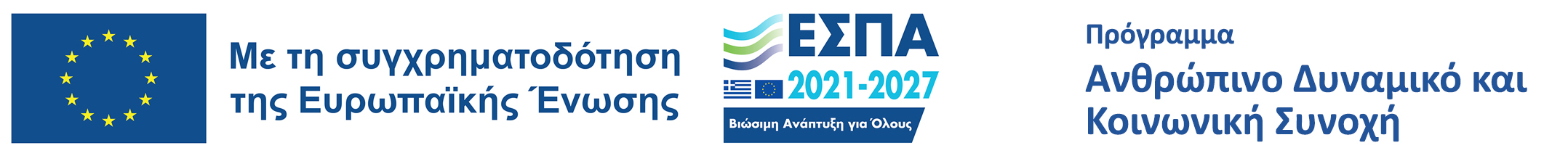 	ΠΡΟΓΡΑΜΜΑ		ΠΡΟΓΡΑΜΜΑ	10.30-11.00            Προσέλευση 10.30-11.00            Προσέλευση 11.00-11.10            Χαιρετισμοί                               Πρυτανικές Αρχές Πανεπιστημίου Θεσσαλίας                                Πρόεδρος ΙΚΥ, κ. Μιχαήλ Κουτσιλιέρης, Ομ. Καθ. Ιατρικής Σχολής ΕΚΠΑ11.00-11.10            Χαιρετισμοί                               Πρυτανικές Αρχές Πανεπιστημίου Θεσσαλίας                                Πρόεδρος ΙΚΥ, κ. Μιχαήλ Κουτσιλιέρης, Ομ. Καθ. Ιατρικής Σχολής ΕΚΠΑ11.10.-11.20«Εισαγωγική παρουσίαση του Ιδρύματος Κρατικών Υποτροφιών»Βάνα Σωτηροπούλου,  Προϊσταμένη Τμήματος Προγραμμάτων Ευρωπαϊκής Ένωσης 11.20-11.40«Τα προγράμματα υποτροφιών και βραβείων του ΙΚΥ για σπουδές στην Ελλάδα και στο εξωτερικό» Δρ Ειρήνη Ντρούτσα, Προϊσταμένη Διεύθυνσης Υποτροφιών11.40-12.00«Ειδικά διακρατικά προγράμματα υποτροφιών ΙΚΥ» Μαρία Ξαρχουλάκου, Προϊσταμένη Τμήματος Υποτροφιών Αλλοδαπών και Μορφωτικών Ανταλλαγών 12.00-12.20Ερωτήσεις 12.20-12.50Διάλειμμα12.50-15.00Παρουσίαση δράσεων Erasmus+ στον τομέα Ανώτατης Εκπαίδευσης Φάνη Στυλιανίδου, Λευτέρης Γαϊτανίδης, Διαχειριστές προγραμμάτων τομέα Ανώτατης Εκπαίδευσης Προτεραιότητες Εrasmus+ Ανώτατης Εκπαίδευσης για το έτος 2024 (10 λεπτά)Φάνη Στυλιανίδου και Ελευθέριος ΓαϊτανίδηςΔράση «Συμπράξεις Συνεργασίας» 2024: Σχέδια καινοτομίας για την Ανώτατη Εκπαίδευση (30 λεπτά)Φάνη ΣτυλιανίδουΔράση ‘European Mundus’ 2024: Με μια ματιά (Παρουσίαση στα Αγγλικά)(30 λεπτά)Φάνη ΣτυλιανίδουΛοιπές Κεντρικές Δράσεις Ανώτατης Εκπαίδευσης ΚΑ2: Προθεσμίες Υποβολής (10 λεπτά)Φάνη Στυλιανίδου«Ευκαιρίες Κινητικότητας Φοιτητών & Προσωπικού εντός των Χωρών του Προγράμματος Erasmus+ (30 λεπτά) Ελευθέριος Γαϊτανίδης«Ευκαιρίες Κινητικότητας Φοιτητών & Προσωπικού προς Τρίτες Χώρες του Προγράμματος Erasmus+ (20 λεπτά) Ελευθέριος Γαϊτανίδης15.00-15.30Ερωτήσεις